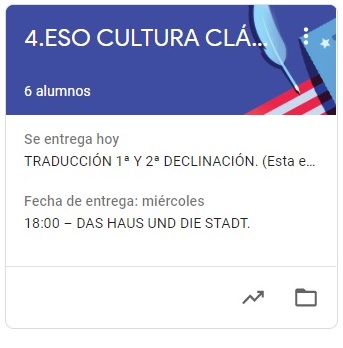 KLASSISCHE  KULTUR  4.ESOHAUSAUFGABEN VOM  20. BIS 24. APRIL VAMOS A SEGUIR TRABAJANDO EN LA PLATAFORMA CLASSROOM PARA QUE ME VAYÁIS ENVIANDO LAS TAREAS QUE PONGO SIGUENDO EL PLAZO MARCADO.UNA VEZ CORREGIDA LA TAREA, OS LA DEVUELVO CON UNA NOTA Y UN COMENTARIO. CUANDO SE HA ACABADO EL PLAZO SUBO LA SOLUCIÓN DE LA TAREA A CLASSROOM Y LA TENÉIS QUE COPIAR EN LA LIBRETA PARA QUE QUEDE CONSTANCIA (LO COMPROBARÉ A LA VUELTA).MONTAG, DER 20. : 	DIE GRIECHISCHEN HELDEN (FRAGEN)MITTWOCH, DER 22 :	TEXTEN ÜBER DIE GRIECHISCHE MYTHOLOGIE  (ÜBERSETZUNG)FREITAG, DER 24. : 	„DAEDALUS“  ÜBERSETZUNG LATEIN-SPANISCH.  